АКЦИЯ – ЦЕНЫ 2016 года до 15.12.2016Выпускной вечер 2017 для 9-11 классов  в ресторане «Ампир»на канале Грибоедова д.11Пакет « Стандарт»Выпускной вечер - важное событие для каждого человека, вне зависимости от того, заканчиваете ли Вы школу, колледж или ВУЗ. С этого момента начинается совсем новый этап жизни, открываются новые горизонты, ставятся новые цели. И так хочется встретить эту новую жизнь ярко, оригинально и весело! Отличным вариантом, как для маленьких, так и для больших компаний выпускников станет выпускной вечер в ресторане «Ампир»: праздничное оформление, вкусные и разнообразные  блюда, шоу-программа с ведущим и ди-джеем, современная музыка, все это сделает Ваш праздник незабываемым.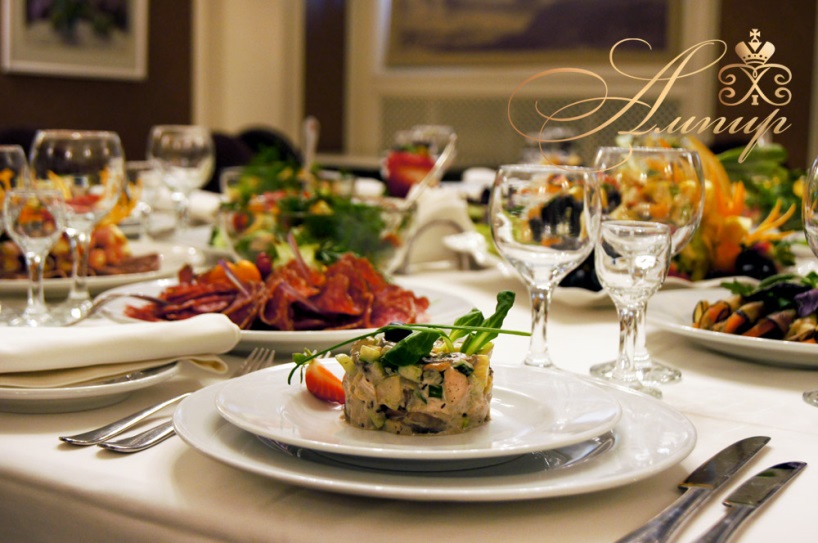 Программа вечера:16:00 – 16:30 –Встреча(welcome) выпускников в ресторане «Ампир»16:30–21:00 Праздничная программа и банкет в ресторане «Ампир»21:00 – Окончание мероприятияСтоимость программы:В стоимость программы входит:Администрирование, обслуживаниеПраздничный банкет в ресторанеАренда ресторана без сервисного сбора и % за обслуживаниеОформление зала ресторана воздушными шарамиСветозвуковое оборудование в ресторанеПрограмма с ведущим  (4 часа) и  дискотека с ди-джеем(5 часов)Бесплатные места для учителей и родителей (*)В ПОДАРОК: на выбор заказчика «welcome» либо праздничный торт с кондитерскими фонтанамиРодители свыше указанного количества (*) оплачивают только стоимость банкета 2500 рублей на персону!Дополнительно Вы можете заказать:Украшение ресторана цветамиФотосессию и видео сьемку + общий диск в подарок!Шоу мыльных пузырейТрансфер от школы до ресторана и от ресторана до школыФотобудкаКол-во выпускников50+545+440+435+330+325+220+2Стоимость в рублях на человека3700385039504050430045004900